                      ҠАРАР                                                                      РЕШЕНИЕОб утверждении   Дополнительного соглашения к Соглашению  между  Администрацией  муниципального района Шаранский  район Республики Башкортостан и Администрацией сельского  поселения Шаранский сельсовет муниципального района Шаранский район Республики Башкортостан о передаче Администрации муниципального  района Шаранский район Республики Башкортостан осуществления части полномочий сельского  поселения Шаранский сельсовет муниципального района Шаранский район Республики БашкортостанВ соответствии с частью 4 статьи 15 Федерального закона №131-ФЗ от 6 октября 2003 года «Об общих принципах организации местного самоуправления в Российской Федерации», Совет сельского поселения  Шаранский сельсовет муниципального района Шаранский район  Республики Башкортостан решил:Утвердить Дополнительное соглашение к Соглашению  между  Администрацией  муниципального района Шаранский  район Республики Башкортостан и Администрацией сельского  поселения Шаранский сельсовет муниципального района Шаранский район Республики Башкортостан о передаче Администрации муниципального района Шаранский район Республики Башкортостан осуществления части полномочий сельского  поселения Шаранский сельсовет муниципального района Шаранский район Республики Башкортостан (далее - Дополнительное соглашение) согласно приложению.Настоящее решение обнародовать на информационном стенде в здании администрации сельского поселения Шаранский сельсовет, и на официальном сайте сельского поселения. Контроль за исполнением настоящего решения возложить на постоянную комиссию Совета по социальным вопросам, местному самоуправлению и охране правопорядка. Глава сельского поселения                                                         Р.М.Нуриевс. Шаран23.12.2015№ 6/26                                                                           Дополнительное соглашение к Соглашению между  Администрацией  муниципального района Шаранский  район Республики Башкортостан и Администрацией сельского  поселения Шаранский сельсовет муниципального района Шаранский район Республики Башкортостан о передаче Администрации муниципального  района Шаранский район Республики Башкортостан осуществления части полномочий сельского  поселения Шаранский сельсовет муниципального района Шаранский район Республики БашкортостанАдминистрация сельского поселения Шаранский сельсовет муниципального района Шаранский район Республики Башкортостан, именуемый в дальнейшем «Сторона 1», в лице главы  сельского поселения Шаранский  сельсовет муниципального района Шаранский район Республики Башкортостан Нуриева Рамиля Маратовича, действующего на основании Устава, с одной стороны, и Администрация муниципального района Шаранский район Республики Башкортостан, именуемый в дальнейшем «Сторона 2», в лице главы Администрации муниципального района Шаранский район Республики Башкортостан Самигуллина Ильгиза Магдановича, действующего на основании Устава, с другой стороны, заключили настоящее Дополнительное соглашение о нижеследующем:Внести в Соглашение от 14 февраля 2014 года № 298 следующие изменения:	1.1. пункт 1 статьи 2 изложить в следующей редакции:	«1) перечисляет финансовые средства Стороне 2 в виде межбюджетных трансфертов на осуществление части полномочий по решению вопросов местного значения в сумме:	1)предусмотренных пунктом 1.1. статьи 1 - 0 (ноль) рублей; 	2)предусмотренных пунктом 1.2. статьи 1 - 0 (ноль) рублей; 	3)предусмотренных пунктом 1.3. статьи 1 - 0 (ноль) рублей; 	4)предусмотренных пунктом 1.4. статьи 1 – 0 (ноль) рублей; 	5)предусмотренных пунктом 1.5. статьи 1 - 0 (ноль) рублей; 	1.2.пункт 2 статьи 2 изложить в следующей редакции:	«2) перечисляет финансовые средства Стороне 2 в виде межбюджетных трансфертов на осуществление пенсионного обеспечения 165,1 тыс. (сто шестьдесят пять тысяч сто) рублей.»Во всём остальном, что не предусмотрено настоящим Дополнительным соглашением, действуют условия Соглашения.Настоящее Дополнительное соглашение составлено в двух экземплярах, имеющих одинаковую юридическую силу, по одному для каждого из Сторон.Башкортостан РеспубликаһыШаран районымуниципаль районыныңШаран ауыл Советыауыл биләмәһе Советы452630 Шаран ауылы,1-се май урамы, 62Тел.(347) 2-22-43,e-mail:sssharanss@yandex.ruШаран  ауылы, тел.(34769) 2-22-43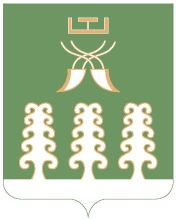 Совет сельского поселенияШаранский сельсоветмуниципального районаШаранский районРеспублика Башкортостан452630 с. Шаран ул. Первомайская,62Тел.(347) 2-22-43,e-mail:sssharanss@yandex.ruс. Шаран тел.(34769) 2-22-43Глава сельского  поселения Шаранский сельсовет муниципального района Шаранский район Республики Башкортостан___________________Р.М. Нуриев23 декабря 2015 года.М.П. Глава Администрациимуниципального района Шаранский район Республики Башкортостан___________  И.М.Самигуллин23 декабря 2015 года.М.П.